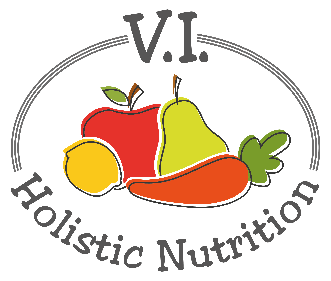 PUMPKIN PIE OATMEALThis version brings a taste of the holidays to any day. Pumpkin pie for breakfast? Yes, please!  Makes one medium serving.Ingredients:1 cup boiling purified water½ cup rolled oats¼ tsp. cinnamon¼ tsp. nutmegOptional: 1 tsp. maple syrup¼ cup canned pumpkin puree1 banana, diced or sliced2 Tbs. walnuts, choppedMethod:In a bowl or travel jar, add rolled oats, cinnamon, nutmeg and optional maple syrup and stir.  Leave the spoon in the jar to help conduct the heat from the boiling water so the glass won’t crack.Add 1 cup boiling water to the jar/bowl.Cover the jar/bowl and let sit for 5 minutes.Add pumpkin puree and stir in.Chop banana and walnuts and stir into the jar/bowl and serve.